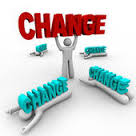 "We can never really 
change someone; people 
must change themselves."Stephen R. Covey